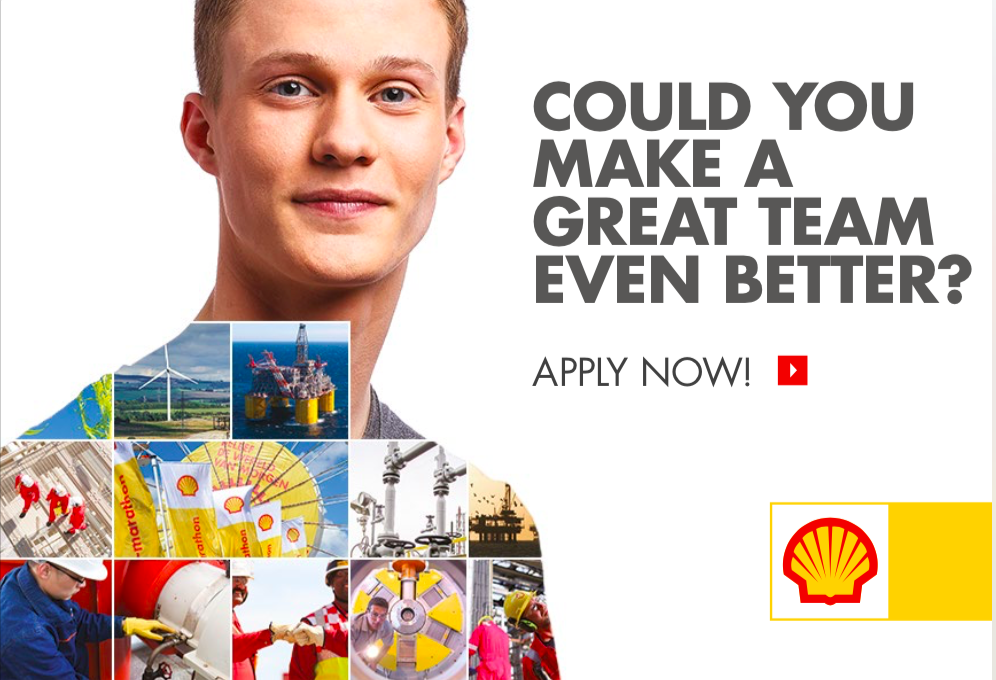 Blockchain Analyst | Part of Shell Graduate ProgrammeLocation: AmsterdamSummary Part of our highly-reputed Graduate Programme, this placement in our Blockchain Centre of Excellence (CoE) is a chance to learn alongside some of the best minds and developers in the blockchain space and build your blockchain knowledge. You’ll be exploring potential applications across Shell – from supply chain and certification to mobility and energy. The placementIn this placement, you’ll gain the skills to be a successful Blockchain Analyst with us. It’s a great time to join this new team – we’re still at the stage where we can educate colleagues and refine our strategy. Highlights include:Exploring potential applications – whether that’s in our core gas and oil business or new areas such as new energies or electric vehicles.Assisting on projects from ideation to deployment, working with bright, experienced analysts.Carrying out market scans on new decentralised technology primitives.Creating value cases for opportunities for blockchain in different business areas.Helping shape the team’s approach and way of working.This is the first of two Graduate Programme placements; your second could be in data engineering, data analytics, IT Architecture or a similar part of our business.Who are you?Obviously, some insight into blockchain would be useful, but it’s not essential: we can bring you up to speed. You probably you have a background in Computer Science or Information Management but we’re also open to hearing from cryptographers, mathematicians or game theorists.You’ll be part of a start-up culture where we sometimes ‘colour outside the lines’ – that’s something you’ll need to embrace. To thrive here, you’ll definitely need to be able to think on your feet – you’re someone who loves coming up with original ideas and exploring different angles to solve a problem.The Shell Graduate Programme: a world of opportunitiesJoin the IT Shell Graduate Programme and you can look forward to an industry-leading two- or three-year learning programme, offering real responsibility, engaging challenges and continued professional development. There’s never been a more exciting time to be part of the energy industry. Start your career at Shell and immerse yourself in innovative projects to find economically, socially and environmentally responsible solutions to the world’s energy needs. You’ll be learning alongside brilliant people from all over the world, with the resources and support to explore new ways of thinking and working – all in all, an unbeatable experience.Helping you prepare
We want you to be at your best when completing the assessments, so here are some top tips and some additional background information that may help you. Ace your application prep by reviewing our application tips.Ready to apply?
If you’re excited by the chance to push boundaries and explore frontiers, click here to start you application. In the online application form, select “IT” as your preferred area of interest. 